Mon quartier de Nambatri est joli.Les maisons sont de toutes les tailles.Chacun vit chez soi.Certaines ont beaucoup de confort, et d’autres pas du tout.Les maisons sont  construites avec du béton ou en tôle.Il y a quelques magasins, une église, une école, quelques  nakamals, beaucoup d’espaces verts ( le terrain de golf ) et beaucoup de bush.Un chemin va du terrain de golf à notre maison. Les gens se connaissent. Il y a de la solidarité entre eux. Ils font la fête et partagent leur nourriture.Les gens viennent de Santo, d’Ambrym ou de Tanna.Ce que je n’aime pas, c’est qu’il y a beaucoup de déchets dans les rues et dans les chemins.J’aime ma maison parce que c’est là où mes parents m’ont élevé. 								Luca Verbeke Do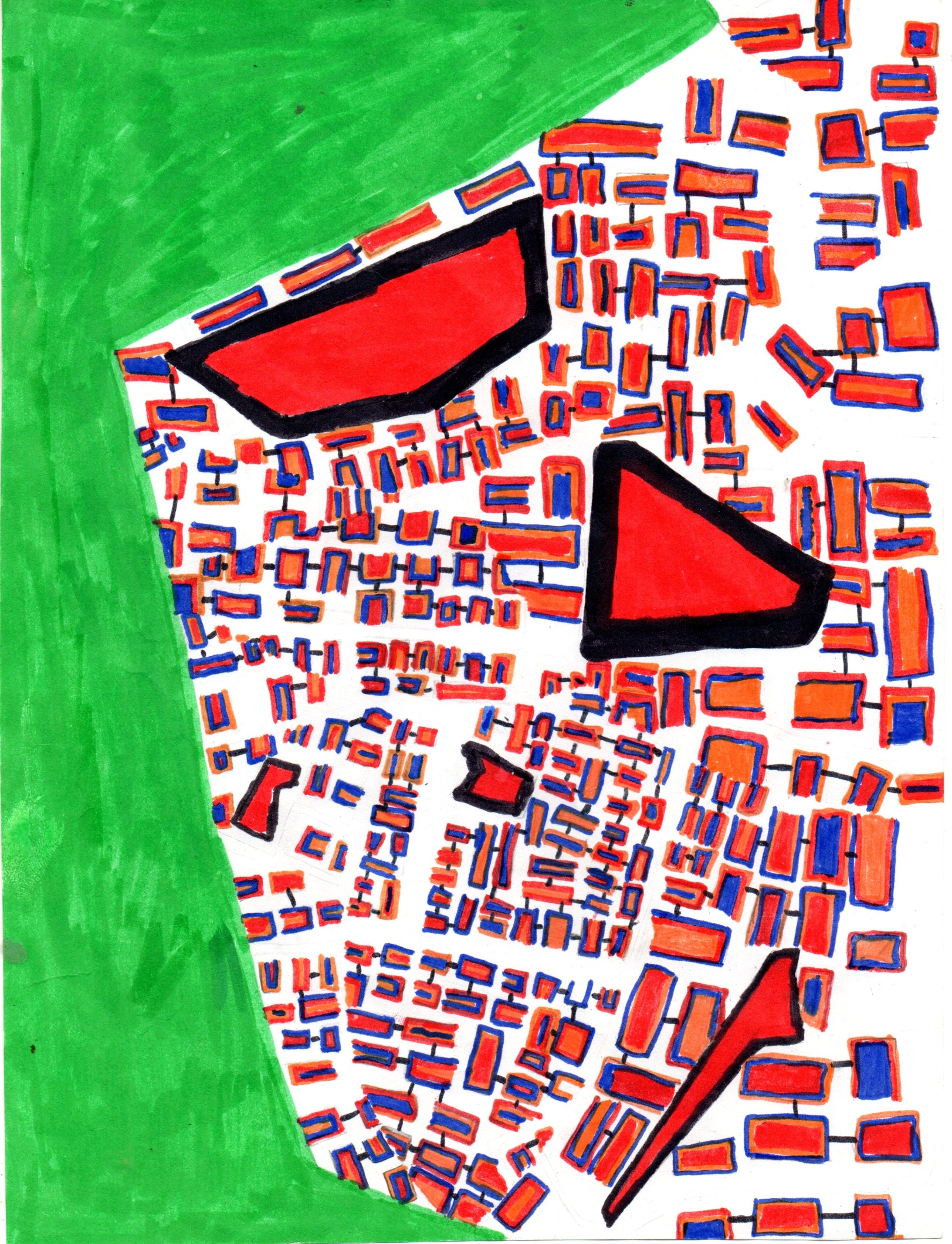 